Tercer Domingo de Cuaresma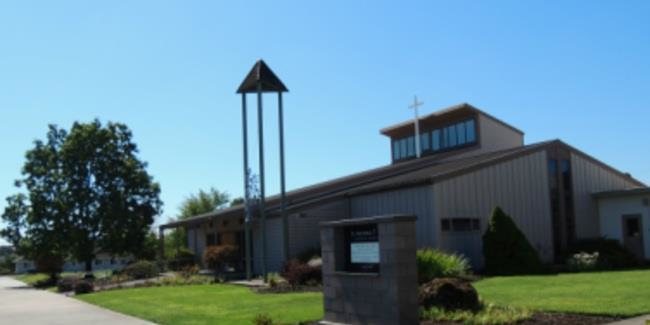 Teléfono 503-397-0148 • Fax 503-366-3870                                                                                                stfred@comcast.net https://stfredericchurch.org                                                                                                              HORAS de OFICINA martes—viernes (esporádicamente)Esta es la historia de una mujer que se encontró con Jesús en el pozo. Ella llega al pozo en medio del calor del mediodía para evitar a las otras mujeres de su ciudad por temor a encontrarse con su juicio sobre ella, porque era una mujer pecaminosa. En el pozo se encuentra con Jesús. Jesús habla con ella por un tiempo y ella está profundamente conmovida por esta conversación casual pero transformadora. Lo primero que hay que tener en cuenta es que el hecho mismo de que Jesús la hablara la conmovió. Ella era una mujer samaritana y Jesús era un hombre judío. Los hombres judíos no hablaban con mujeres samaritanas. Pero había algo más que Jesús dijo que la afectó profundamente. Como la propia mujer nos dice, Él "me dijo todo lo que he hecho. Ella no sólo estaba impresionada de que Jesús supiera todo acerca de su pasado como si Él fuera un lector de mentes o mago. Hay más en este encuentro que el simple hecho de que Jesús le contó todo acerca de sus pecados pasados. Lo que realmente parecía tocarla era que en el contexto de que Jesús supiera todo acerca de ella, todos los pecados de su vida pasada y sus relaciones rotas, Él todavía la trataba con el mayor respeto y dignidad. ¡Esta fue una nueva experiencia para ella! Podemos estar seguros de que ella habría experimentado diariamente una especie de vergüenza de la comunidad. La forma en que vivía en el pasado y la forma en que vivía en el presente no era un estilo de vida aceptable. Y sintió la vergüenza de ella que, como se mencionó anteriormente, fue la razón por la que llegó al pozo en medio del día. Estaba evitando a los demás. Pero aquí estaba Jesús. Él sabía todo sobre ella, pero quería darle agua viva sin embargo. Quería saciar la sed que ella sentía en su alma. Al hablar con ella, y al experimentar Su gentileza y aceptación, esa sed comenzó a ser saciada. Comenzó a apagarse porque lo que realmente necesitaba, lo que todos necesitamos, es este amor y aceptación perfectos que Jesús ofrece. Él se lo ofreció, y Él nos lo ofrece. Curiosamente, la mujer se fue y "dejó su tarro de agua" junto al pozo. En realidad nunca consiguió el agua por la que vino. ¿O lo hizo? Simbólicamente, este acto de dejar el tarro de agua en el pozo es una señal de que su sed fue saciada por este encuentro con Jesús. Ya no tenía sed, al menos espiritualmente hablando. Jesús, el Agua Viva, saciado. Reflexiona, hoy, sobre la innegable sed que hay dentro de ti. Una vez que seas consciente de ello, toma la decisión consciente de dejar que Jesús lo sacia con Agua Viva. Si haces esto, tú también dejarás atrás los muchos "frascos" que nunca satisfacen por mucho tiempo. Derechos de autor © 2020 Mi vida católica! Inc. Todos los derechos reservados. Se utiliza con permiso. www.mycatholic.life Copyright © 2020. Todos los derechos reservadosEnfermos o Muerte llamar a Sally                                        503‐380‐9085                           Vincent de Paul                                      888‐375‐6074Estaciones de la Cruz — Viernes durante la Cuaresma a las 6:00 p.m. en el salón Buccini.De Nuestro Pastor                        Estimados feligreses,                                    Aquí hay un recordatorio sobre velas para la celebración de la Eucaristía del Manual Litúrgico Arquidiocesano, Arquidiócesis de Portland en Oregón:    1.24.1 Las velas, que se requieren a lo sumo celebración litúrgica por reverencia y debido a la festividad de la celebración, deben colocarse adecuadamente en o alrededor del altar de una manera que respete la tradición. Las velas para uso litúrgico deben estar hechas de cera. Para salvaguardar la autenticidad y el simbolismo completo de la luz, las luces eléctricas no están permitidas como sustituto de las velas170             Si has estado siguiendo las estadísticas de Covid-19, has notado que el número de casos en todo el país y en Oregón cae constantemente. ¡Alabado sea el Señor! ¡Pero no celebraremos la desaparición de este virus prematuramente! Actualmente el condado de Columbia está haciendo peor que los condados circundantes. Continuamos con todas las directrices de saneamiento, ventilación, distanciamiento y máscara para asegurar la seguridad de todos. Si usted está en una categoría de alto riesgo, no se sienta culpable por faltar a misa, ya que el arzobispo Sample no ha levantado la dispensa para la asistencia. Al mismo tiempo, para aquellos con menores riesgos para la salud que han estado en la valla sobre regresar a la iglesia, ahora es el momento perfecto para discernir si es hora de volver. Te hemos echado de menos, y esperamos verte en persona otra vez. Suyo en Cristo, P. Marandu Grupo Juvenil                                                                                                                                                                             Grupo Juvenil se lleva a cabo en persona, con distanciamiento físico, en Buccini Hall de 6:45 p.m. a 8:30 p.m.                                                                     Marzo 7- Cuando empezó mi jornada?                                                              Marzo 14- Porque decirle mis pecados al sacerdote?                             Marzo 21- Como ayuda Dios cuando hay dolor?                                    Marzo 28- Quien es el Espiritu Santo?                                                             Abril 4- Pascua                                            Abril 11- Que hace el Espiritu Santo por mi?Charla Vocacional                       ¿SABÍAS... Los "hermanos" viven en comunidades religiosas. Toman votos y prometen utilizar sus talentos para servir a Dios dondequiera que la Comunidad decida que son necesarios. Los hermanos no son ordenados.RICA                                                                   La semana pasada, la familia Thompson se comprometió a unirse a la Iglesia Católica durante la temporada de Pascua en el Rito de Elección. Por favor, continúen orando por Juan y Kat Thompson y sus hijos mientras continúan sus estudios y discernimiento en el siguiente paso en su camino de fe.Llamamiento del Arzobispo Católico- La semana pasada, celebramos nuestro fin de semana de compromiso parroquial para la Apelación Católica del Arzobispo de 2021. Gracias a los que respondieron. Si aún no ha completado su tarjeta, por favor haga su promesa con espíritu de oración y envíela directamente al Centro Pastoral con el sobre cerrado. Nos gustaría participar al 100% en mostrar nuestro apoyo al Arzobispo Sample y a la Iglesia Católica en el oeste de Oregón. Gracias a todos nuestros feligreses que han hecho su regalo a la Apelación Católica del Arzobispo de 2021. La meta de San Frederic es de $11,279.94. ¡Cada regalo significa mucho! Si aún no ha hecho un regalo o compromiso, por favor llene una tarjeta de compromiso ubicada en la entrada del Salón Buccini y envíela directamente al Centro Pastoral en el sobre cerrado o vaya directamente a https:// advance.archdpdx.org/aboutaca para dar en línea en los próximos días. ¡La Ley de Igualdad discrimina a las personas de fe y amenaza la vida no nacida! La Ley de Igualdad castigaría a las organizaciones basadas en la fe, como las organizaciones benéficas y las escuelas que sirven a todos en sus comunidades, simplemente por sus creencias; obligar a las niñas y mujeres a competir contra niños y hombres por oportunidades limitadas en el deporte, y a compartir vestuarios y espacios de ducha con hombres biológicos que se identifican como mujeres; riesgo de obligar a los contribuyentes a financiar abortos; obligar a las personas de la vida cotidiana, y especialmente a los trabajadores de la salud, a apoyar la transición de género; y ampliar lo que el gobierno considera un lugar "público", obligando incluso a algunos salones parroquiales a albergar funciones que entran en conflicto con las creencias católicas. Por favor, dígale al Congreso sus puntos de vista en https://www.votervoice.net/ USCCB/Campaigns/80967/Responder.                         Música de Pascua ¿Tocas un instrumento? ¿Estarías dispuesto a usar tu talento para semana santa? Esto incluye jueves santo, Viernes Santo, Vigilia pascual y la mañana de Pascua. No es necesario comprometerse con todos los servicios. Por favor, considere unirse. Llame a Sharon Johnson al 503‐397‐4165 si está interesada, antes del 1 de marzo para que tenga tiempo de hacer los libros de música y para que haya tiempo para practicar.FORMED.org                                                         La elección de la semana de esta semana es Jesús: El Modelo y Maestro de oración. En este episodio de su curso sobre el Padre Nuestro, el Dr. Ben Akers nos enseña lo que podemos aprender del modelo perfecto y maestro de la oración: Jesús mismo.Horarios de misa                                         (solo con cita previa)                                                           Sábado a las 5:00 p.m.                            Domingo a las 9:00 a.m. &11:00a.m                                                    Martes a las 7:00 p.m.                           Miércoles a las 9:00 a.m.                           Jueves a las 9:00 a.m.                         Adoración: Viernes a las 9:00 a.m. Llame al (503)397‐0148 o vaya a https:// stfredericchurch.org/reopen para inscribirse.                                     Reconciliación: Con cita previa    La dispensación de la obligación de asistir a misa sigue vigente. Las misas todavía se pueden ver en línea o en la televisión: La misa se puede ver en EWTN a las 5:00 a.m. & 9:00 a.m. 4:00 p.m., 4:45 p.m., 9:00 p.m. & 9:45 p.m. La misa se puede escuchar en Mater Dei Radio (88.3 FM) a las 5:00 a.m., mediodía & 8:00 p.m.Segunda recaudación La segunda recaudación de la próxima semana será para el Fondo de Mantenimiento.¡PROVEEDOR DE LA SEMANA!     VICTORICOS MEXICAN FOODpor poner un anuncio en nuestro boletín. 